危険性又は有害性の特定標準モデル元請確認欄作 業 名ダクトつり込み作業使用設備・機械・可搬式作業台・脚立・足場板・ゴムバンド・高所作業車・ローリグタワー・高所作業台車施工会社名使用工具・機器・電工ドラム・電気ドリル・高速カッター・ベビーサンダー・全ネジカッター・振動ドリル・スパイラルカッター・ハンドシャ・ニブラ・ロープ類・ガス溶接一式・アーク溶接機・水中ポンプ・投光器・懐中電灯・酸素硫化水素濃度測定器・手工具一式（スパナ類、ハンマー、プライヤー、ドライバー、ペンチ、インパクトレンチ等）・巻上げ機・チェーンブロック・アッパー工　法　等安全設備・保護具・保護帽・安全靴・安全帯・防塵マスク・防じんメガネ・保護手袋・溶接保護面・保護メガネ（遮光）・前掛け・消火器・換気装置・親綱・カラーコーン・コーンバー・バリケード・ロープ工　事　名使用資材・亜鉛度鉄板・アングル（Ｌ、Ｃ型）・全ネジボルト・ボルトナット・つり金具一式・クリップ作業期間令和　　年　　月　　日 ～ 令和　　年　　月　　日作業に必要な資格と配置予定者・足場の組立作業主任者：・玉掛け技能講習：・高所作業車運転特別教育：・巻上げ機運転特別教育：・研削といし取替または試運転作業特別教育：・職長（安全衛生責任者）：担当職長名作業に必要な資格と配置予定者・足場の組立作業主任者：・玉掛け技能講習：・高所作業車運転特別教育：・巻上げ機運転特別教育：・研削といし取替または試運転作業特別教育：・職長（安全衛生責任者）：作成年月日令和　　年　　月　　日作成施工会社・関係者周知記録（サイン）令和　　年　　月　　日改訂年月日令和　　年　　月　　日改訂施工会社・関係者周知記録（サイン）令和　　年　　月　　日作成責任者打合せ事項確認事項等・工程・図面・仕様・足場・搬入時期評価危険有害要因の評価基準危険度６抜本的な対応が必要５５即座に対策が必要４４何らかの対策が必要３３現時点で対策の必要なし２２極めて小さい（受け入れ可能）１安全対策の評価効　果実現性効　果実現性大中小安全対策の評価効　果実現性効　果実現性大中小安全対策の評価効　果実現性効　果実現性３２１安全対策の評価困　難３６５４安全対策の評価努力すれば可能２５４３安全対策の評価可　能１４３２評価危険有害要因の評価基準危険度６極めて大きい（受け入れ不可能）５５かなり大きい（受け入れ不可能）４４中程度（受け入れ可能）３３小さい(許容範囲内)２２極めて小さい（受け入れ可能）１危険の見積り重大性可能性重大性可能性極めて重大(死亡・障害)重　大大けが(休業４日以上)軽微打撲・切傷(休業３日以下)危険の見積り重大性可能性重大性可能性極めて重大(死亡・障害)重　大大けが(休業４日以上)軽微打撲・切傷(休業３日以下)危険の見積り重大性可能性重大性可能性３２１危険の見積り発生の確率は高い（半年に１回程度）３６５４危険の見積り時々発生する（２～３年に１回程度）２５４３危険の見積り発生の確率は低い（５年以上に１回程度）１４３２作業工程作業の順序危険性又は有害性の特定危険の見積り危険の見積り危険の見積り危険の見積りリスク低減措置危険性又は有害性に接する人安全対策の評価安全対策の評価安全対策の評価安全対策の評価備　　　考作業工程作業の順序危険性又は有害性の特定可能性重大性評　価危険度リスク低減措置危険性又は有害性に接する人実効性効　果評　価危険度備　　　考１　準備１）作業前のミーティング等・安全常会の実施・混在作業・安全打合せでの調整、決定事項を全員に周知する職　長安全常会　作業手順KY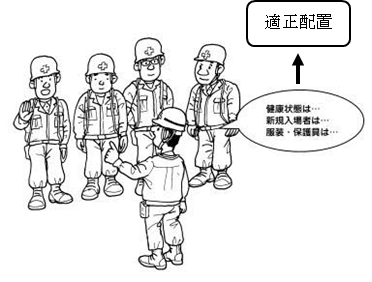 ・現地で行う予想される危険　→　対策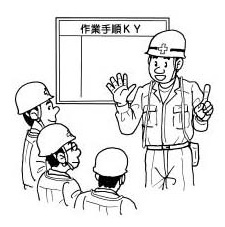 １　準備１）作業前のミーティング等・安全常会の実施・混在作業・作業の範囲、方法、手順、安全対策を確認する職　長安全常会　作業手順KY・現地で行う予想される危険　→　対策１　準備・健康状態の確認・体調不良・顔色を見、健康を問いかけ適正配置を行う職　長安全常会　作業手順KY・現地で行う予想される危険　→　対策１　準備・保護具、服装の確認・不良による災害・適正な保護具、服装を使用する職　長安全常会　作業手順KY・現地で行う予想される危険　→　対策１　準備・資格者の確認・無資格者作業・有資格者による適正配置を行う職　長安全常会　作業手順KY・現地で行う予想される危険　→　対策１　準備・作業手順KY・KY未実施・作業グループ毎に現地で行う職　長安全常会　作業手順KY・現地で行う予想される危険　→　対策１　準備・新規入場者教育・現場状況の未知や不安全行動等・作業所のルールや現場の状況を周知する職　長安全常会　作業手順KY・現地で行う予想される危険　→　対策１　準備２）資材及び機材の確認・不良資機材使用による倒壊・点検して不良品を取り除く職　長安全常会　作業手順KY・現地で行う予想される危険　→　対策１　準備３）機械工具の点検・電動工具による手足の切断・点検による防護措置の確認職長・作業者安全常会　作業手順KY・現地で行う予想される危険　→　対策１　準備３）機械工具の点検・絶縁不良による感電・不良品は修理又は除去職長・作業者安全常会　作業手順KY・現地で行う予想される危険　→　対策１　準備４）作業床、周辺の点検・つまづきによる転倒・作業床整備、周辺の片付け、安全通路を確保する作業者安全常会　作業手順KY・現地で行う予想される危険　→　対策１　準備５）関係者以外の立入禁止・部外者の立入・立入禁止措置、標示を行う職　長安全常会　作業手順KY・現地で行う予想される危険　→　対策作業工程作業の順序危険性又は有害性の特定危険の見積り危険の見積り危険の見積り危険の見積り危険の見積りリスク低減措置危険性又は有害性に接する人安全対策の評価安全対策の評価安全対策の評価安全対策の評価備　　　考作業工程作業の順序危険性又は有害性の特定可能性重大性重大性評　価危険度リスク低減措置危険性又は有害性に接する人実効性効　果評　価危険度備　　　考２　資材の搬入１）ダクト運搬・材料置場からダクト工具類の運搬・つまづき転倒・安全な通路を確保する作業者資材搬入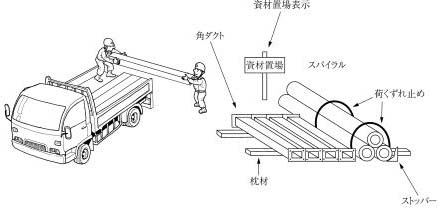 可搬式作業台作業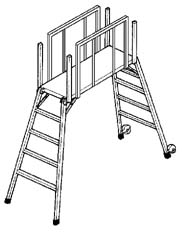 ２　資材の搬入１）ダクト運搬・材料置場からダクト工具類の運搬・ダクトの落下・長尺物は前後２人で運搬作業者資材搬入可搬式作業台作業２　資材の搬入・台車にて運搬・床の段差をスロープ等でなくす作業者資材搬入可搬式作業台作業２　資材の搬入・台車にて運搬・台車のストッパー掛けをする作業者資材搬入可搬式作業台作業３　各種足場の設置による作業１）可搬式作業台・作業台から墜落する・長尺物等の無理な作業をしない作業者資材搬入可搬式作業台作業３　各種足場の設置による作業１）可搬式作業台・作業台から墜落する・身を乗り出して作業をしない作業者資材搬入可搬式作業台作業３　各種足場の設置による作業１）可搬式作業台・作業台から墜落する・反動のある作業をしない作業者資材搬入可搬式作業台作業３　各種足場の設置による作業１）可搬式作業台・作業台から墜落する・開き止めを確実にセットする作業者資材搬入可搬式作業台作業３　各種足場の設置による作業１）可搬式作業台・作業台から転倒する・脚部を継ぎ足して使用しない作業者資材搬入可搬式作業台作業３　各種足場の設置による作業１）可搬式作業台・作業台から転倒する・物を持って昇降しない作業者資材搬入可搬式作業台作業３　各種足場の設置による作業１）可搬式作業台・昇降時の墜落・背中を向けて降りない作業者資材搬入可搬式作業台作業３　各種足場の設置による作業２）ローリングタワー作業・作業床より墜落する・手すりに安全帯を掛け作業する作業者資材搬入可搬式作業台作業３　各種足場の設置による作業２）ローリングタワー作業・作業床より墜落する・身を乗り出して作業をしない作業者資材搬入可搬式作業台作業３　各種足場の設置による作業２）ローリングタワー作業・作業床より墜落する・移動する時は人を乗せない作業者資材搬入可搬式作業台作業３　各種足場の設置による作業２）ローリングタワー作業・作業床より墜落する・長尺物は結束する作業者資材搬入可搬式作業台作業３　各種足場の設置による作業２）ローリングタワー作業・作業床より資材が落下する・周囲は立入禁止措置を行う作業者資材搬入可搬式作業台作業３　各種足場の設置による作業２）ローリングタワー作業・作業床より資材が落下する・使用場所は水平な床とする作業者資材搬入可搬式作業台作業３　各種足場の設置による作業２）ローリングタワー作業・タワーが転倒する・３段以上はアウトリガーを設置する作業者資材搬入可搬式作業台作業３　各種足場の設置による作業３）高所作業車作業・空中での接触災害・有資格者が運転する	運転者資材搬入可搬式作業台作業３　各種足場の設置による作業３）高所作業車作業・空中での接触災害・わき見、乱暴な運転、バック走行をしない運転者資材搬入可搬式作業台作業３　各種足場の設置による作業３）高所作業車作業・作業床から墜落する・安全帯を使用する作業者資材搬入可搬式作業台作業３　各種足場の設置による作業３）高所作業車作業・作業床から墜落する・他の場所へ乗り移らない作業者資材搬入可搬式作業台作業３　各種足場の設置による作業３）高所作業車作業・作業床から墜落する・作業床以外の所に乗らない作業者資材搬入可搬式作業台作業３　各種足場の設置による作業３）高所作業車作業・作業車の転倒・移動時は作業台を下げる運転者資材搬入可搬式作業台作業３　各種足場の設置による作業３）高所作業車作業・作業車の転倒・移動は誘導者の合図で行う運転者資材搬入可搬式作業台作業３　各種足場の設置による作業ローリングタワー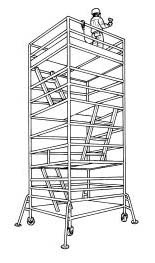 ローリングタワーローリングタワーローリングタワー高所作業車作業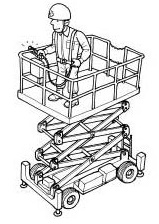 高所作業車作業高所作業車作業高所作業車作業高所作業車作業高所作業車作業高所作業車作業高所作業車作業高所作業車作業資材搬入可搬式作業台作業作業工程作業の順序危険性又は有害性の特定危険の見積り危険の見積り危険の見積り危険の見積りリスク低減措置危険性又は有害性に接する人安全対策の評価安全対策の評価安全対策の評価安全対策の評価備　　　考作業工程作業の順序危険性又は有害性の特定可能性重大性評　価危険度リスク低減措置危険性又は有害性に接する人実効性効　果評　価危険度備　　　考４　竪ダクトの取付１）スリーブ・インサートの確認・開口部から墜落・ダクト開口部蓋がされているか確かめる職　長４　竪ダクトの取付１）スリーブ・インサートの確認・開口部から墜落・立入禁止処置、親綱の設置をする作業者４　竪ダクトの取付２）パッキンを貼る・つまづき転倒・周囲を片付けて行う作業者４　竪ダクトの取付３）ダクトつり込み・ダクトの落下・ウィンチの点検、フックのはずれ止めの確認作業者４　竪ダクトの取付３）ダクトつり込み・ダクトの落下・合図の指示でゆっくり吊り込む作業者４　竪ダクトの取付３）ダクトつり込み・ダクトの落下・玉掛けワイヤの点検作業者４　竪ダクトの取付３）ダクトつり込み・つまづき転倒・作業周辺の整理整頓作業者４　竪ダクトの取付３）ダクトつり込み・墜落・転落・作業床の手すりの設置を確認する職長・作業者４　竪ダクトの取付３）ダクトつり込み・墜落・転落・親綱、手すりに安全帯を掛ける作業者４　竪ダクトの取付３）ダクトつり込み・手の挟まれ・手元を確かめて行う作業者４　竪ダクトの取付４）接続・ダクトが転倒する・四隅を止めてから玉掛けワイヤーを外す作業者４　竪ダクトの取付５）アンカー打ち・墜落・転落・親綱に安全帯を掛ける作業者４　竪ダクトの取付５）アンカー打ち・目の怪我、粉じん・保護メガネ、マスクする作業者４　竪ダクトの取付６）支持金物取付・墜落・転落・親綱に安全帯を掛け作業者４　竪ダクトの取付６）支持金物取付・飛来落下・アンカーに確実に止める作業者４　竪ダクトの取付６）支持金物取付・つまづき転倒・作業床周囲を片付ける作業者４　竪ダクトの取付６）支持金物取付・手の挟まれ・手元を確かめて行う作業者４　竪ダクトの取付竪ダクトの取付作業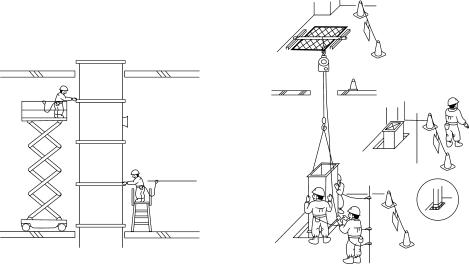 竪ダクトの取付作業竪ダクトの取付作業竪ダクトの取付作業竪ダクトの取付作業竪ダクトの取付作業竪ダクトの取付作業竪ダクトの取付作業竪ダクトの取付作業竪ダクトの取付作業竪ダクトの取付作業竪ダクトの取付作業作業工程作業の順序危険性又は有害性の特定危険の見積り危険の見積り危険の見積り危険の見積りリスク低減措置危険性又は有害性に接する人安全対策の評価安全対策の評価安全対策の評価安全対策の評価備　　　考作業工程作業の順序危険性又は有害性の特定可能性重大性評　価危険度リスク低減措置危険性又は有害性に接する人実効性効　果評　価危険度備　　　考５　横ダクトの取付１）スリーブ・インサートの確認・スリーブ撤去時にスリー材、コンクリート片の落下・保護メガネの着用作業者ダクトのつり込み作業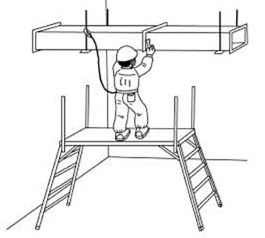 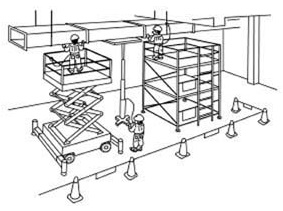 後片付け・作業終了報告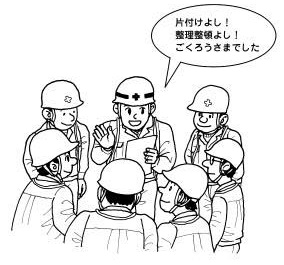 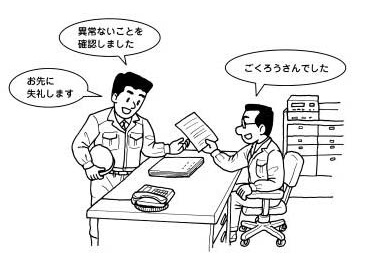 ５　横ダクトの取付１）スリーブ・インサートの確認・スリーブ撤去時にスリー材、コンクリート片の落下・養生材の片付けをする作業者ダクトのつり込み作業後片付け・作業終了報告５　横ダクトの取付２）つりボルト支持金物取付・つりボルト、受けアングルの長さ調整の切断・切断による切傷・手元を確かめながら行う作業者ダクトのつり込み作業後片付け・作業終了報告５　横ダクトの取付２）つりボルト支持金物取付・つりボルト、受けアングルの長さ調整の切断・目に粉じんが入る・保護メガネの着用作業者ダクトのつり込み作業後片付け・作業終了報告５　横ダクトの取付・つりボルトのねじ込み、受けアングルの仮止め・作業者の墜落・安全帯の使用をする作業者ダクトのつり込み作業後片付け・作業終了報告５　横ダクトの取付・つりボルトのねじ込み、受けアングルの仮止め・飛来落下・つりボルトは抜けないように十分にねじ込む作業者ダクトのつり込み作業後片付け・作業終了報告５　横ダクトの取付・つりボルトのねじ込み、受けアングルの仮止め・手工具の落下・落下防止コードの使用作業者ダクトのつり込み作業後片付け・作業終了報告５　横ダクトの取付・つりボルトのねじ込み、受けアングルの仮止め・ボルトナットの落下・腰袋の使用作業者ダクトのつり込み作業後片付け・作業終了報告５　横ダクトの取付３）パッキン貼り・つまづき転倒・作業床周辺の整理整頓作業者ダクトのつり込み作業後片付け・作業終了報告５　横ダクトの取付４）床上の接続・ガタツキによる転倒・サイズに応じてダクトの本数を決定する作業者ダクトのつり込み作業後片付け・作業終了報告５　横ダクトの取付４）床上の接続・ガタツキによる転倒・枕木を使用する作業者ダクトのつり込み作業後片付け・作業終了報告５　横ダクトの取付５）ダクトつり込み・飛来落下・アッパーでつり込む場合は重心を決めて、仮固定し行う作業者ダクトのつり込み作業後片付け・作業終了報告５　横ダクトの取付５）ダクトつり込み・飛来落下・合図者の指示によりつり込む作業者ダクトのつり込み作業後片付け・作業終了報告５　横ダクトの取付５）ダクトつり込み・飛来落下・受けアングルまたは、バンドで固定する作業者ダクトのつり込み作業後片付け・作業終了報告５　横ダクトの取付５）ダクトつり込み・墜落・手すりの設置を確認する作業者ダクトのつり込み作業後片付け・作業終了報告５　横ダクトの取付５）ダクトつり込み・墜落・安全帯を使用する作業者ダクトのつり込み作業後片付け・作業終了報告５　横ダクトの取付６）接続・墜落・作業床上で安全帯を使用する作業者ダクトのつり込み作業後片付け・作業終了報告５　横ダクトの取付６）接続・墜落・作業床の手すり設置を確認する作業者ダクトのつり込み作業後片付け・作業終了報告５　横ダクトの取付６）接続・ダクト上から工具他の落下・ダクト上に不要な物を置かない作業者ダクトのつり込み作業後片付け・作業終了報告５　横ダクトの取付７）高さの調整・切断による切傷・ベビーサンダーの切断の禁止職長・作業者ダクトのつり込み作業後片付け・作業終了報告６　片付け１）作業足場の片付け・接触・足場等は、指定場所に戻し、ローリングはストッパーをかける作業者ダクトのつり込み作業後片付け・作業終了報告６　片付け２）電動機器器具の片付け、整備・整備不良による災害・電源は必ず盤内で切る作業者ダクトのつり込み作業後片付け・作業終了報告６　片付け２）電動機器器具の片付け、整備・整備不良による災害・指定の場所に保管する作業者ダクトのつり込み作業後片付け・作業終了報告６　片付け３）開口部等の養生・墜落・手すり、蓋、囲いを元に戻す作業者ダクトのつり込み作業後片付け・作業終了報告６　片付け４）作業場所の掃除と確認・火災・火気使用後は、残り火の２時間後の確認する職　長ダクトのつり込み作業後片付け・作業終了報告６　片付け４）作業場所の掃除と確認・つまづき転倒・作業場所の掃除を行う職　長ダクトのつり込み作業後片付け・作業終了報告６　片付け４）作業場所の掃除と確認・つまづき転倒・事務所に作業終了の報告をする職　長ダクトのつり込み作業後片付け・作業終了報告